　５　　　　　　　　　　　　　　　　　　　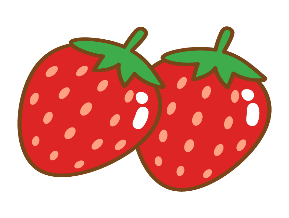 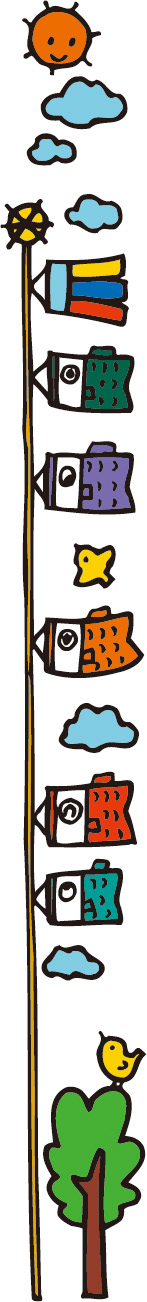 ひまわりだより　　　　　　　　　　　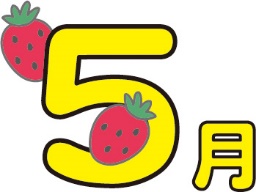 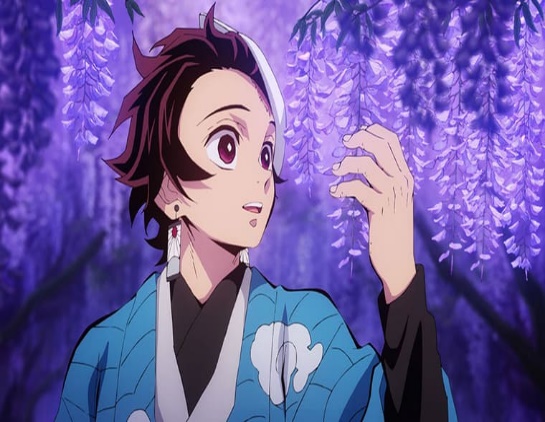 　ひまわりからがえます。のをってるどもたちがいのでは？なぜならアニメのでのは，がのなんです。のには，をむがあった。のは，マメは「」というがてられることがあり，ではをいうとして。いろいろありますが，のはとてもきれいで，は「しさ」「」「してれない」だそうです。みなさんものからやっぱをながめてみては？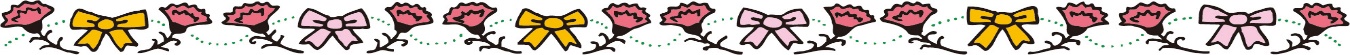 ＊の・・・５日（は「こどもの」としてになっています。）ののいるでこいのぼりをたて，やかぶとをかざったり，でおもにられるの，ちまき「あくまき」をべたります。ではがのいの，ちするべものとしてったのがまりとか。のにはがとしてしたそうです。みなさんはべたことがありますか。もちもちのなんだけどはないのでやきな，などをつけてべます。ほかにものは，いろいろあります。ぜひべてみては？　　かるかん　　　　　あくまき　　　　　　けせんだんご　　　　　　　　　　　　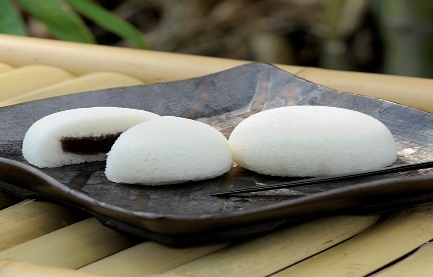 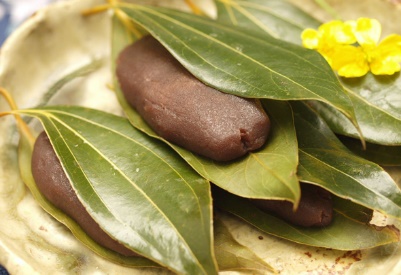 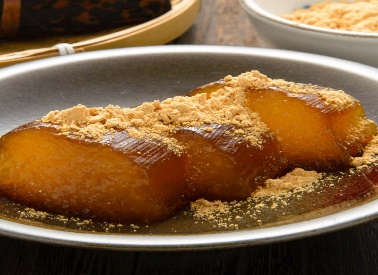 5ってどんな？　　５はのよびで「さつき」といい，ともきます。でてたをにうえるなのでといっていたものがされて，「さつき」になったといわれます。             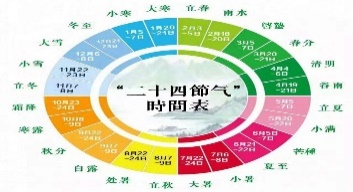 ★こよみでは・・・★＊・・・・５日ごろのではこのがのわりで，にるとされています。とのにあたり，がくなりはじめるころです。　		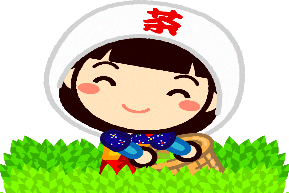 ＊・・・・2日ごろ　ちょうどからにうつりかわるころで，このあたりをさかいにして（からにおりる）ののもなくなり，をまくなど，のにしていました。また，「もちかづく・・・」とにあるようにのつみのにあたります。とくにからのをえらんだのは，だいじなというにちなむといわれます。